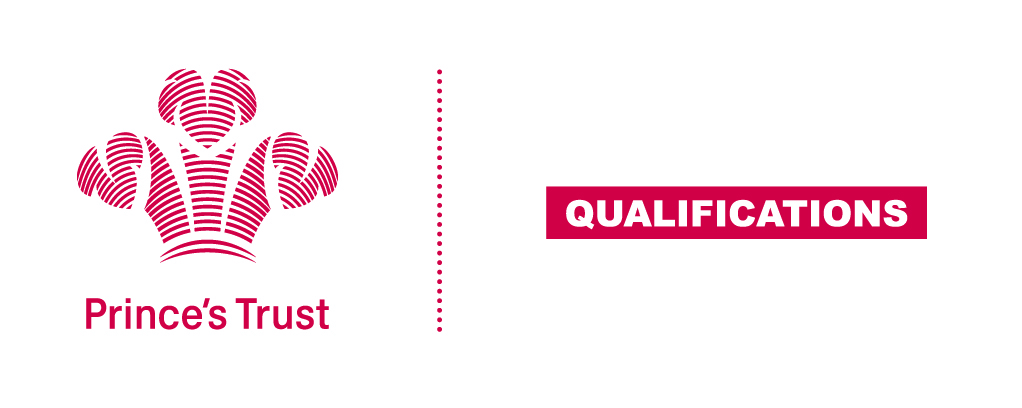 Tracking sheet – Planning for Personal DevelopmentThe aim of this unit is for learners to develop an understanding of how to assess their strengths and weaknesses to set manageable, achievable goals for work and/or personal life. In this unit, the learner will consider their own strengths and weaknesses and how they might address areas of weakness. The learner will find out how to set both long-term and short-term goals, make and review their plans for achieving them.		Level 2Learner name						Centre nameTo do this you mustPage numberAssessment dateBe able to identify own personal development needsBe able to identify own personal development needsBe able to identify own personal development needsDescribe personal strengths 1.2 Describe areas for personal developmentBe able to plan own personal development improvementBe able to plan own personal development improvementBe able to plan own personal development improvement2.1 Identify SMART targets for personal development  2.2 Produce an action plan with dates for reviewing personal development targets2.3 Explain factors that could help or hinder progress towards meeting personal development targetsBe able to review personal development plansBe able to review personal development plansBe able to review personal development plans3.1 Review progress and achievements regularly against plan 3.2 Obtain feedback from others on your performance3.3 Give examples of successful outcomes from following the personal development plan3.4 Revise personal development plan to reflect future SMART targets for developmentAssessor feedbackAssessor feedbackAssessor feedbackDeclaration I confirm that the details above are correct, that the evidence submitted is the learner’s own work and that the learner meets all the requirements for the unit:Declaration I confirm that the details above are correct, that the evidence submitted is the learner’s own work and that the learner meets all the requirements for the unit:Declaration I confirm that the details above are correct, that the evidence submitted is the learner’s own work and that the learner meets all the requirements for the unit:Learner Name                                                    Assessor Name                     Learner Signature                                              Assessor SignatureDate                                                                    Date                                             Learner Name                                                    Assessor Name                     Learner Signature                                              Assessor SignatureDate                                                                    Date                                             Learner Name                                                    Assessor Name                     Learner Signature                                              Assessor SignatureDate                                                                    Date                                             